Vystup na svůj vrcholVIII. výzva Turistických závodů je věnována Olympijským hrám a Olympijskému festivalu v Praze, na kterém se turistika podílí svými aktivitami.Jednou z aktivit je i výzva Vystup na svůj vrchol.Zažij také pocit vítězství!  Dosáhni vlastního vrcholu, stejně jako když se sportovec dostane na olympiádu, získá medaili,…. Zdolej jakýkoliv kopec nebo horu a sdílej svůj dosažený vrchol zasláním fotografie na email tzvyzva@seznam.cz nebo pomocí sdílené fotografie Peakpoint.VIII. výzva má tento úkol – vyfoť se na jakémkoliv vrcholu a fotku zašli spolu se svým jménem, příjmením, oddílem a názvem kopce na emailovou adresu tzvyzva@seznam.cz případně pomocí sdílené fotografie Peakpoint.Každý zasílá jen jednu fotografii v termínu 23.7. – 8.8.2021Na adrese https://tom3511-tz.rajce.idnes.cz/VIII.vyzva_-_Vystup_na_svuj_vrchol/můžeš sledovat ve fotogalerii vrcholy účastníků VIII. výzvy.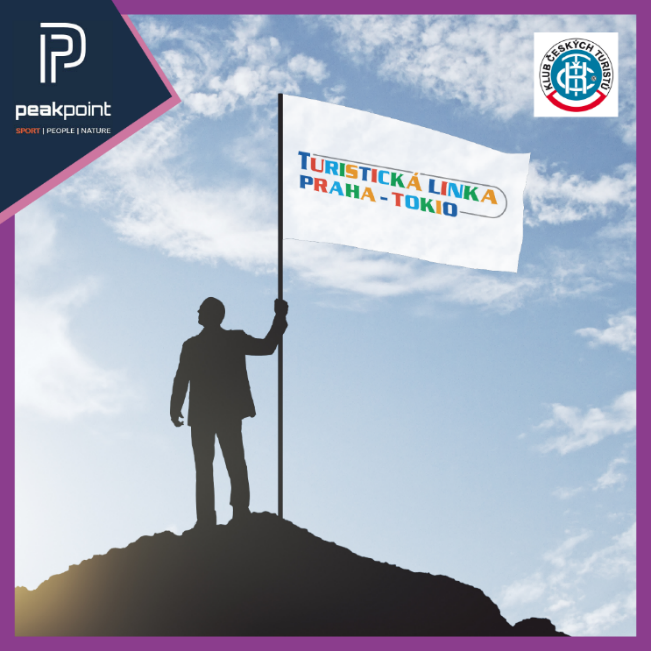 Odkaz na výzvu přes PeakPoint :    https://peakpointapp.com/detail-vyzvy/74